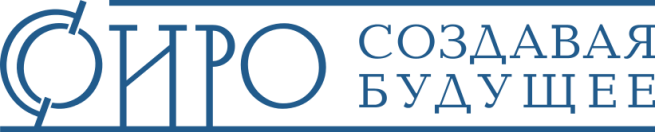 Об участии во всероссийской конференции МБУ ДПО «Старооскольский институт развития образования» информирует, что Ассоциация руководителей образовательных организаций (АРОО) с 23 по 25 ноября 2022 года проводит всероссийскую конференцию руководителей образовательных организаций «Инклюзивное дошкольное образование».Для всех желающих принять участие в работе конференции обязательна предварительная регистрация на официальной странице мероприятия: https://www.educationmanagers.ru/events1/inclusivdoo2022/ .Контактное лицо - координатор проекта Фефилова Анастасия Андреевна тел.: +7 (495) 120-59-07, доб. (119); e-mail: a.fefilova@edu-m.ru .Приложение: программа конференции.Котенёва Надежда Валерьевна,8 (4725) 22-06-47Муниципальное бюджетное
учреждение дополнительного профессионального образования«Старооскольский
институт развития образования»(МБУ ДПО «СОИРО»)ул. Комсомольская, д. 33/36, г. Старый Оскол, Белгородская обл., 309514тел./факс: (4725) 22-06-47 
е-mail: st-iro@mail.ru
http://oskoliro.ru03 ноября 2022 года № 02-03/1412Руководителям образовательных организаций Старооскольского городского округа, реализующих образовательные программы дошкольного образованияЗаместитель директора
МБУ ДПО «СОИРО»Д.Д. Поляков